Grupul Parlamentar al Partidului Naţional Liberal   telefon: (021) 414 10 70	 fax: (021) 414 10 72    email:pnl@cdep.roCătre, Biroul Permanent al Camerei Deputaților	În temeiul art. 91 din Regulamentul Camerei Deputaților şi al art. 74 alin. (4) din Constituția României, republicată, vă înaintăm spre dezbatere şi aprobare Propunerea legislativă pentru modificarea şi completarea unor acte normative care cuprind dispoziții privind evidenta persoanelor şi actele de identitate ale cetățenilor români, însoțită de expunerea de motive, în vederea dezbaterii şi adoptării.Iniţiator:Deputat PNL Gigel Știrbu     ..............................EXPUNERE DE MOTIVEPrin prezenta inițiativă legislativă, propunem modificarea şi completarea unor acte normative care cuprind dispoziții privind evidenta persoanelor şi actele de identitate ale cetățenilor români, în sensul prevenirii ”turismului electoral” și „distorsionării” rezultatului alegerilor.În urma unei analize făcute pe 200 de localități unde s-a observat o migrație suspectă la alegerile locale din anii 2016 si 2020, ocazie cu care s-a constatat că numărul de vize de flotant a fost de 20.000, evident, aproape toate emise în preajma alegerilor, în timp ce în anii fără alegeri, numărul maxim de vize de flotant care au fost emise în aceste 200 de localități pe care le-am studiat a fost de 2.000, adică de 10 ori mai puțin. Concret, a fost obținută viza de flotant doar pentru a-l vota pe primar. Sunt oameni care îşi fac viză de flotant cu 3, 4, 5 zile înainte, o săptămână sau cu o lună înainte de ziua alegerilor, Apoi, își exercită dreptul constituțional de a vota acolo, iar patru ani de zile nu mai calcă prin acea localitate.Astfel, printre prevederile propuse, enumerăm că, în toate situaţiile în care se înregistrează cereri pentru stabilirea reşedinţei, solicitantul va declara, pe propria răspundere, că locuieşte de mai mult de 15 zile la adresa la care are locuinţa secundară. Declaraţia va fi consemnată pe cerere, în faţa funcţionarului de evidenţă a persoanelor, la fiecare trimestru.La primirea cererilor pentru stabilirea reşedinţei, la nivelul serviciului public comunitar local de evidenţă a persoanelor se vor efectua următoarele activităţi: 1.) Se va verifica în baza de date numărul menţiunilor de reşedinţă valabil înscrise la adresa respectivă; 2.) Dacă la adresa respectivă sunt înscrise cel puţin 2 menţiuni de reşedinţă valabile se va proceda la informarea structurii locale a poliţiei naţionale, în vederea efectuării verificărilor în teren, din care să rezulte dacă solicitanţii locuiesc efectiv la adresa declarată. În situaţia în care, din verificările efectuate de către polițiști rezultă faptul că persoanele respective nu locuiesc efectiv la adresa declarată, cererile lor vor fi respinse.Având în vedere cele prezentate mai sus, vă înaintăm spre dezbatere și aprobare prezenta inițiativă legislativă.Inițiator:Gigel Știrbu, deputat PNL    ………………………..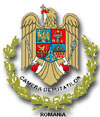 PARLAMENTUL ROMÂNIEISENATUL                                           CAMERA DEPUTAŢILORLEGEpentru modificarea şi completarea unor acte normative care cuprind dispoziţii privind evidenţa persoanelor şi actele de identitate ale cetăţenilor româniParlamentul României adoptă prezenta lege:Art. I. - Legea nr. 115/2015 pentru alegerea autorităților administrației publice locale, pentru modificarea Legii administrației publice locale nr. 215/2001, precum și pentru modificarea și completarea Legii nr. 393/2004 privind Statutul aleșilor locali, publicată în Monitorul Oficial al României, Partea l, nr. 349 din 20 mai 2015, cu modificările și completările ulterioare, se modifică și se completează după cum urmează:1.După alineatul (4) al articolului 18 se introduce un nou alineat, alin. (4l) cu următorul cuprins:„(4l ) Persoanele care și-au stabilit reședința în circumscripția electorală de mai puțin de un an de zile înaintea datei scrutinului își vor putea exercita dreptul de vot doar în comuna, orașul, municipiul sau subdiviziunea administrativ-teritorială a municipiului în care își au domiciliul. În acest caz, cetățenii vor vota pe lista suplimentară.”Art. II.- Ordonanţa de urgenţă a Guvernului nr.97/2005 privind evidenţa, domiciliul, reşedinţa şi actele de identitate ale cetăţenilor români, republicată în Monitorul Oficial al României, Partea I, nr.719 din 12 octombrie 2011, cu modificările şi completările ulterioare, se modifică şi se completează după cum urmează:1. La articolul 31, alineatul (2) se modifică și va avea următorul cuprins:”Art. 31. (2)Menţiunea privind stabilirea reşedinţei se acordă pentru perioada solicitată, care nu poate fi mai mare de un an, şi are valabilitate pe timpul cât persoana locuieşte în mod efectiv la adresa declarată ca reşedinţă. Trimestrial, persoana care a solicitat acordarea reședinței este obligată să reconfirme adresa declarată ca reşedinţă, printr-o declarație pe proprie răspundere care poate fi dată în faţa lucrătorului din cadrul serviciului public comunitar de evidenţă a persoanelor, a poliţistului de siguranţă publică, a notarului public ori a funcţionarului misiunii diplomatice sau oficiului consular al României. La expirarea acestui termen, persoana poate solicita înscrierea unei noi menţiuni privind stabilirea reşedinţei.”2. . La articolul 32, alineatul (1) se modifică și va avea următorul cuprins: ”Art.32. - (1) Pentru înscrierea reședinței solicitantul va completa cererea pentru stabilirea reședinței, pe care o va depune împreună cu actul său de identitate și cu o declarație pe proprie răspundere prin care declară că locuiește în respectiva locație mai mult de 15 zile pe lună.”3.După alineatul (1) al articolului 32 se introduce un nou alineat, alin. (1l) cu următorul cuprins:”Art.32. - (11) La înscrierea reședinței găzduitorul, persoană fizică sau persoană juridică, va completa o declarație pe proprie răspundere că la respectiva adresă nu au reședința mai mult de două persoane care nu aparțin aceleiași familii. Dacă la adresa respectivă sunt înscrise cel puţin 2 menţiuni de reşedinţă valabile se va proceda la informarea structurii locale a poliţiei naţionale, în vederea efectuării verificărilor în teren, din care să rezulte dacă solicitanţii locuiesc efectiv la adresa declaratăART III.- Legea nr. 208 din 20 iulie 2015 privind alegerea Senatului şi a Camerei Deputaţilor, precum şi pentru organizarea şi funcţionarea Autorităţii Electorale Permanente, publicată în Monitorul Oficial al României, Partea I, nr. 553 din 24 iulie 2015, cu modificările şi completările ulterioare, se modifică şi se completează după cum urmează:1.După alineatul (5) al articolului 83 se introduce un nou alineat, alin. (6) cu următorul cuprins:”Art 83-(6) Persoanele care și-au stabilit reședința în circumscripția electorală de mai puțin de un an de zile înaintea datei scrutinului își vor putea exercita dreptul de vot doar în comuna, orașul, municipiul sau subdiviziunea administrativ-teritorială a municipiului în care își au domiciliul. În acest caz, cetățenii vor vota pe lista suplimentară.”Această lege a fost adoptată de Parlamentul României, cu respectarea prevederilor art. 75 şi ale art. 76 alin. (2) din Constituţia României, republicată.                  PREŞEDINTELE                              PREŞEDINTELE  CAMEREI DEPUTAŢILOR                         SENATULUI    Ludovic Orban                                             Anca Dana DraguLista susținătorilor propunerii legislative Art. 18- Legea nr. 15/2015(1)Până cel mai târziu cu 45 de zile înaintea datei scrutinului, cetăţenii cu drept de vot care şi-au stabilit reşedinţa în circumscripţia electorală în care au loc alegeri pot solicita primarului, pe baza actului de identitate, înscrierea în Registrul electoral cu adresa de reşedinţă pentru scrutinul respectiv.(2)Persoanele prevăzute la alin. (1) îşi exercită dreptul de vot la scrutinul pentru care au solicitat înscrierea în Registrul electoral cu adresa de reşedinţă numai în circumscripţia electorală unde îşi au reşedinţa.(3)Persoanele prevăzute la alin. (1) vor figura numai în listele electorale permanente ale circumscripţiei electorale unde îşi au reşedinţa.(4)În ziua votării, preşedintele biroului electoral al secţiei de votare înscrie în lista electorală suplimentară, în condiţiile prevăzute la art. 85 alin. (2)-(4), persoanele prevăzute la alin. (1) care nu au solicitat înscrierea în Registrul electoral cu adresa de reşedinţă.(5)Preşedintele biroului electoral al secţiei de votare înscrie în lista electorală suplimentară, în condiţiile prevăzute de art. 85 alin. (2)-(4), persoanele omise din lista electorală permanentă, care se prezintă la vot.Art. 31-ORDONANŢA DE URGENŢĂ nr. 97 din 14 iulie 2005 privind evidenţa, domiciliul, reşedinţa şi actele de identitate ale cetăţenilor români*) - Republicare(1)Menţiunea privind stabilirea reşedinţei se înscrie la cererea persoanei fizice care locuieşte mai mult de 15 zile la adresa la care are locuinţa secundară.(2)Menţiunea privind stabilirea reşedinţei se acordă pentru perioada solicitată, care nu poate fi mai mare de un an, şi are valabilitate pe timpul cât persoana locuieşte în mod efectiv la adresa declarată ca reşedinţă. La expirarea acestui termen, persoana poate solicita înscrierea unei noi menţiuni privind stabilirea reşedinţei.Art 32(1)Pentru înscrierea reşedinţei solicitantul va completa cererea pentru stabilirea reşedinţei, pe care o va depune împreună cu actul său de identitate şi cu unul dintre documentele prevăzute la art. 28.(2)De la obligaţia de a solicita înscrierea în actul de identitate a reşedinţei sunt exceptate:a)persoana care locuieşte la o altă adresă decât cea de domiciliu, în interesul serviciului sau în scop turistic;b)persoana internată într-o unitate sanitară/medicală.Art. 28(1)Dovada adresei de domiciliu se poate face cu:a)acte încheiate în condiţiile de validitate prevăzute de legislaţia română în vigoare, privind titlul locativ;b)declaraţia scrisă a găzduitorului, persoană fizică sau persoană juridică, de primire în spaţiu, însoţită de unul dintre documentele prevăzute la lit. a) sau, după caz, la lit. d);c)declaraţia pe propria răspundere a solicitantului, însoţită de nota de verificare a poliţistului de ordine publică, prin care se certifică existenţa unui imobil cu destinaţie de locuinţă şi faptul că solicitantul locuieşte efectiv la adresa declarată, pentru persoana fizică ce nu poate prezenta documentele prevăzute la lit. a) şi b);d)documentul eliberat de autoritatea administraţiei publice locale, din care să rezulte că solicitantul sau, după caz, găzduitorul acestuia figurează înscris în Registrul agricol, cu imobil cu destinaţie de locuinţă;e)actul de identitate al unuia dintre părinţi sau al reprezentantului său legal ori actul de încredinţare, însoţit, după caz, de unul din actele prevăzute la lit. a)-d), în cazul minorilor care solicită eliberarea unui act de identitate.(2)Declaraţia de primire în spaţiu a găzduitorului prevăzută la alin. (1) lit. b) poate fi dată în faţa lucrătorului din cadrul serviciului public comunitar de evidenţă a persoanelor, a poliţistului de siguranţă publică, a notarului public ori a funcţionarului misiunii diplomatice sau oficiului consular al României.(3)În cazul minorului şi al persoanei puse sub interdicţie, declaraţia pe propria răspundere prevăzută la alin. (1) lit. c) se dă şi se semnează de către părintele sau, după caz, părinţii care exercită autoritatea părintească sau de către reprezentanţii lor legali.Art. 83- LEGE nr. 208 din 20 iulie 2015 privind alegerea Senatului şi a Camerei Deputaţilor, precum şi pentru organizarea şi funcţionarea Autorităţii Electorale Permanente(1)Cetăţenii români cu domiciliul sau reşedinţa în România care în ziua votării se află în ţară îşi pot exercita dreptul de vot la secţiile de votare organizate în România în baza unuia dintre următoarele acte de identitate, valabile în ziua votării:a)cartea de identitate;b)cartea electronică de identitate;c)cartea de identitate provizorie;d)buletinul de identitate;e)paşaportul diplomatic;f)paşaportul diplomatic electronic;g)paşaportul de serviciu;h)paşaportul de serviciu electronic;i)carnetul de serviciu militar, în cazul elevilor din şcolile militare.(2)Cetăţenii români cu domiciliul în România, dar care au fost înscrişi în Registrul electoral cu adresa de reşedinţă în străinătate, îşi pot exercita dreptul de vot la secţiile de votare organizate în străinătate în baza unuia dintre următoarele acte de identitate, valabile în ziua votării, însoţite de un document oficial emis de statul străin privind stabilirea reşedinţei:a)cartea de identitate;b)cartea electronică de identitate;c)cartea de identitate provizorie;d)buletinul de identitate;e)paşaportul diplomatic;f)paşaportul diplomatic electronic;g)paşaportul de serviciu;h)paşaportul de serviciu electronic;i)paşaportul simplu;j)paşaportul simplu electronic;k)paşaportul simplu temporar.(3)Cetăţenii români cu domiciliul în străinătate îşi pot exercita dreptul de vot la secţiile de votare organizate în străinătate, conform prezentei legi, în baza unuia dintre următoarele acte de identitate, valabile în ziua votării:a)paşaportul simplu, cu menţionarea ţării de domiciliu;b)paşaportul simplu temporar, cu menţionarea ţării de domiciliu;c)paşaportul simplu electronic, cu menţionarea ţârii de domiciliu.(4)Prin reşedinţă în străinătate se înţelege adresa din străinătate la care persoana fizică declară că are locuinţa secundară, alta decât cea de domiciliu, şi unde posedă un drept legal de şedere mai mare de 90 de zile. Documentele care atestă reşedinţa în străinătate se stabilesc de către ministrul afacerilor externe, prin ordin. (la data 28-aug-2019 Art. 83, alin. (4) din titlul I, capitolul VIII a se vedea referinte de aplicare din Ordinul 1627/2019 )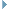 (5)Militarii, poliţiştii şi personalul civil roman din instituţiile sistemului de apărare, ordine publică şi siguranţă naţională trimişi în misiune în teatre de operaţiuni din străinătate îşi exercită dreptul de vot la orice secţie de votare constituită în ţară în care îşi desfăşoară misiunea. Aceştia vor fi înscrişi în lista electorală suplimentară de către preşedintele biroului electoral al secţiei de votare şi vor vota în baza paşaportului de serviciu.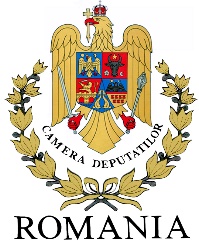 Parlamentul RomânieiCamera DeputaţilorNr crtNume și prenume Grup parlamentarSemnătura